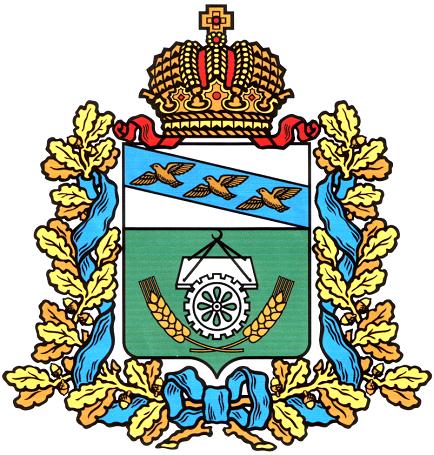 АДМИНИСТРАЦИЯ ОКТЯБРЬСКОГО РАЙОНАКУРСКОЙ ОБЛАСТИП О С Т А Н О В Л Е Н И Еот  04.02.2019 г №_109______   Курская область, 307200, пос. ПрямицыноО внесении изменений в постановлениеАдминистрации Октябрьского района«Об утверждении муниципальной программы«Профилактики правонарушенийв Октябрьском районе Курской областина 2019-2021 годы»В соответствии с Бюджетным кодексом РФ, руководствуясь  постановлением Администрации Октябрьского района Курской области от 10.10.2013 №1087 «Об утверждении порядка разработки, реализации и оценки эффективности   муниципальных    программ   Октябрьского района Курской области»  Администрация Октябрьского района Курской области ПОСТАНОВЛЯЕТ:1. Утвердить прилагаемые изменения, которые вносятся в муниципальную программу «Профилактика правонарушений в Октябрьском районе Курской области на 2019-2021 годы», утвержденную постановлением Администрации Октябрьского района Курской области от 15.10.2018 года                                                               № 920.2. Контроль за исполнением настоящего постановления возложить на начальника управления по социальной политике и культуре Администрации Октябрьского района Курской области О.А.Рудову.3. Постановление вступает в силу со дня его подписания и распространяется на правоотношения, возникшие с 1 января 2019 года.Глава Октябрьского района        Курской области                                                               О.А.Быковский                                                                                                                                   Приложение №1к постановлению Администрации Октябрьского района Курской областиот 04.02.2019 № 109 Изменения в муниципальную программу Октябрьского района Курской области «Профилактики правонарушений в Октябрьском районе Курской области на 2019-2021 годы»1.В паспорте муниципальной программы Октябрьского района Курской области «Профилактики правонарушений в Октябрьском районе Курской области на 2019-2021 годы»:- раздел паспорта «Объемы и источники финансирования изложить в новой редакции:2. Раздел V “Ресурсное обеспечение Программы» абзац «Общий объем финансирования по Программе» изложить в новой редакции:Общий объем финансирования по Программе составляет 228000.00 рублей в том числе:2019 год – 100 000,00 тыс. руб.;2020 год -  64000,00 тыс. руб.;2021 год -  64000,00 тыс. руб. 3.Раздел «Подпрограмма «Обеспечение правопорядка на территории муниципального образования» изложить в новой редакции:Исключить    из   Подпрограммы  «Обеспечение правопорядка на территории муниципального образования» п.13              Задача      4.  Профилактика правонарушений среди несовершеннолетних  и молодежи4. Пункт 7 итогового раздела изложить в новой редакции:5. Приложение к 	муниципальной программе «Ресурсное обеспечение Муниципальной программы Профилактики правонарушений в Октябрьском районе Курской области на 2019-2021 годы» изложить в новой редакции:Объемы и источники финансирования ПрограммыВсего - 228000,00 тыс. руб., в том числе:за счет средств бюджета Октябрьского района  192000,00 тыс. руб., в том числе по годам:2019 год – 100 000,00тыс. руб.;2020 год -  64000,00тыс. руб.;2021 год -  64000,00тыс.  руб.8Приобретение и установка технических средств видеонаблюдения в общественных местахиз средств бюджета Октябрьского района140000.0071000.0035000.0035000.002019-2021 г.г.(ежегодно)Администрация Октябрьского районаУменьшение количества правонарушений в общественных местах11Определение видов обязательных и исправительных работи объектов для трудоустройства граждан, осужденных к отбыванию наказания в виде обязательных и исправительных работ, на территории районане требует финансирования2019-2021 г.г.(ежегодно)Администрация Октябрьского района-13Проведение комплексных мероприятий  по оказанию медицинской помощи лицам, вернувшимся из мест   заключения (в случаях обращения указанной категории  граждан в ОБУЗ «Октябрьская ЦРБ»)151500005000500050002019-2021 г.г.(ежегодно)ОБУЗ «Октябрьская ЦРБ»Недопущение совершения  повторных правонарушений и преступлений 3.7Проведение комплексных спортивных, физкультурно-оздоровительных и агитационно-пропагандистских, правовых мероприятий, среди несовершеннолетних и молодежи, направленных на здоровый образ  жизни и на формирование законопослушного  поведения( с приобретением  наглядного материала,  изготовлением  буклетов)из средств бюджета Октябрьского района67500.0022500,0022500,0022500,002019 – 221 г.г. (ежегодно)Управление по социальной политике и культуре Администрации Октябрьского района,Управление образования Администрации Октябрьского района; ОМВД России по Октябрьскому районуохват наибольшего количества подростков в  профилактике правонарушений7        Итого по ПрограммеРайонный бюджет228 000,00100000,0064000,0064000,00228000,00                   -                     -Источники финансирования, направление расходовВсего за период реализации Программы                                           В том числе по годам:                                           В том числе по годам:                                           В том числе по годам:20192020 год2021 годВсего228000,00100000,0064000,0064000,00в том числе:в том числе:в том числе:в том числе:в том числе:бюджет Октябрьского района Курской области228000,00100000,0064000,0064000,00